Nejlepším vínem na Slovácku je Rulandské bílé ze Zámeckého vinařství Bzenec Tisková zpráva ze dne 11. srpna 2021Seriál hodnocení Národní soutěže vín 2021 se přesunul na jižní Moravu a zde byl tradičně odstartován hodnocením vín Slovácké vinařské podoblasti. Šampionem a tedy nejlepším vínem soutěže se stalo Rulandské bílé 2019, VOC Bzenec ze Zámeckého vinařství Bzenec. Naši největší a nejvyšší soutěž vín organizuje, na Slovácku ve spolupráci se Sdružením slováckých vinařů, Svaz vinařů České republiky za finanční podpory Vinařského fondu a technického zajištění Národním vinařským centrem. 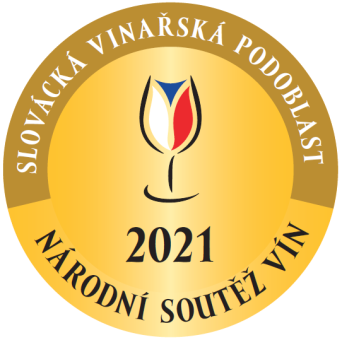 Zámecké vinařství Bzenec se řadí mezi nejúspěšnější vinařství Národní soutěže vín a Salonu vín ČR. To se potvrdilo i letos, kdy vinařství získalo kromě titulu Šampiona za nejlepší víno soutěže a zároveň nejlepší víno kategorie bílých suchých a polosuchých vín za Rulandské bílé 2019, VOC Bzenec také ocenění za nejlepší jakostní šumivé víno, tedy sekt. Zadařilo se také vinařství Štěpán Maňák, které ovládlo hned tři kategorie soutěže a to bílá vína polosladká, bílá vína sladká a červená vína suchá.„Toto Rulandské bílé pochází z našich vracovských vinic. Hrozny, které jsme na vinici posbírali, měly úžasnou vyzrálost, s mírným podílem botritidy. Víno vzniklo zráním v nerezovém tanku a použitých 500 litrových sudech. Nechali jsme mu dostatek času, lahvováno bylo přibližně po ročním zrání ve sklepě a následném zrání v lahvi. Má tak profil zralého žlutého ovoce, s lehkým nádechem lískových oříšků a jemně krémovou chutí s nádechem kompotovaných hrušek v závěru,“ představil Šampiona Ing. Zbyněk Žiška, enolog Zámeckého vinařství Bzenec.Nejlépe hodnocenému vínu Národní soutěže vín v každé podoblasti bude udělen nejen titul Šampiona, ale navíc získá i atraktivní cenu v podobě barikového sudu od partnera. Šampionu Slovácké podoblasti jej věnuje město Uherské Hradiště. Hlavním partnerem soutěže jsou BS vinařské potřeby, partnerem ACO Stavební prvky spol. s.r.o.Šampion a vítězové kategorií:Kategorie A – bílá vína suchá a polosucháŠampion a vítěz kategorie: Rulandské bílé 2019, VOC Bzenec - Zámecké vinařství Bzenec s.r.o.Kategorie B – bílá polosladkáVítěz kategorie: Rulandské bílé Grand Elite 2015, moravské zemské víno – Vinařství Štěpán MaňákKategorie C – sladká vína (bílá, růžová i červená) Vítěz kategorie: Pálava 2019, výběr z bobulí – Vinařství Štěpán MaňákKategorie D – růžová vína a klaretyVítěz kategorie: Rulandské modré rosé 2020, pozdní sběr – Víno Botur s.r.o.Kategorie E – červená vína sucháVítěz kategorie: Cuvée Grand Reserva 2018, jakostní víno známkové – Vinařství Štěpán MaňákKategorie G – jakostní šumivá vínaVítěz kategorie: Sekt 1876 2013, jakostní šumivé víno s.o. – Zámecké vinařství Bzenec s.r.o.Nejlepší kolekceVinařství Jakubík a.s.Po dva dny, od 9. do 10. srpna hodnotilo 12 komisí ve Vinařském centru Excelence ve Valticích 545 vín přihlášených do soutěže ze Slovácké vinařské podoblasti. Z těchto vín získalo 19 velké zlaté, 157 zlaté a 3 stříbrné medaile. Do celostátního kola Salonu vín – národní soutěže vín postoupilo 515 vín. Nominovaná vína budou spolu s postupujícími z Velkopavlovické, Mikulovské a Znojemské vinařské podoblasti, reprezentující vinařskou oblast Morava, a víny nominovanými z vinařské oblasti Čechy soutěžit o postup do finále a titul absolutního Šampiona a umístění v Salonu vín ČR, celoroční degustační expozici vín ve Valticích.Výstava vín pro veřejnostUcelená ochutnávka 545 přihlášených vín z celé Slovácké vinařské podoblasti proběhne 11. září od 14 do 01 hod., v Uherském Hradišti Mařaticích, ve Vinohradské ulici (areál Office centra Synot). K poslechu zahraje cimbálová muzika Kunovjané a cimbálová muzika Rubáš. Prezentace je součástí akce Putování Vinohradskou ulicí.Slovácká vinařská podoblastSlovácká vinařská podoblast je oblast velmi rozlehlá a díky tomu má různorodé přírodní podmínky, od teplých svahů na jihu až po naše nejseverněji položené vinice. Vinohrady zde najdete jak v údolí řeky Moravy, tak v členité kopcovité krajině Bílých Karpat nebo na jižních svazích Chřibů a Ždánického lesa. Daří se zde Mülleru Thurgau, Ryzlinku rýnskému, Veltlínskému zelenému, Rulandskému bílému a Muškátu moravskému. Z modrých odrůd stojí za pozornost zejména Frankovka, Svatovavřinecké, Zweigeltrebe a v obci Moravská Nová Ves vyšlechtěná odrůda Cabernet Moravia.Více informací na www.narodnisoutezvin.cz, www.slovactivinari.cz a www.vinazmoravyvinazcech.cz
Kontakty pro média:Jitka Bezchlebová, Sdružení slováckých vinařů739 052 412info@slovactivinari.czIng. Martin Půček, Svaz vinařů ČR (garant)606 743 231martin.pucek@svcr.czIng. Marek Babisz, Národní vinařské centrum (hodnocení)602 470 262marek.babisz@vinarskecentrum.czJiří Bažant, Omnimedia s.r.o. 606 282 673                                                         j.bazant@omnimedia.cz                                 